Приложение № 7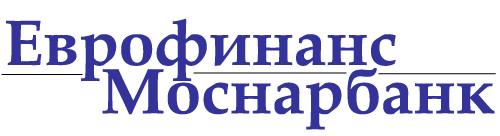 Data for identification of beneficiary*- legal entityСведения для идентификации выгодоприобретателя* - юридического лицаTerm of storage: 5 years upon termination of the legal relation with the ClientСрок хранения: 5 лет со дня прекращения отношений с клиентомDate of the Checklist acceptance by the BankДата принятия Анкеты Банком/ 
  «___»_________________________ 20__                         *Beneficiary – a person for whose benefit the client acts, including acting based on the Agent agreement, power of the attorney, commission and trust management upon performing monetary transactions and other types of operations with property.*Выгодоприобретатель - лицо, не являющееся непосредственно участником операции, к выгоде которого действует клиент, в том числе на основании агентского договора, договоров поручения, комиссии и доверительного управления, при проведении операций с денежными средствами и иным имуществом.Full name, full company nameПолное наименование, полное фирменное наименованиеAbbreviated name, abbreviated company nameСокращенное наименование, сокращенное фирменное наименованиеName, company name in foreign languageНаименование, фирменное наименование на иностранном языкеLegal form of organisationОрганизационно-правовая формаTIN (Taxpayer’s individual number) (if available)ИНН (КИО)OKPO (Russian National Classifier of Businesses and Organizations) (if available)ОКПО (при наличии)ARCPS (All-Russian Classifier of Political Subdivisions) (if available)ОКАТО (при наличии)Primary state registration number - for residentsОсновной государственный регистрационный номер - для резидентаNumber of accreditation record of branch office or representation of a foreign legal entity in the public register of accredited branch offices and foreign legal entity representations, number of registration of legal entity according to the place of incorporation and registration - for non-residentНомер записи об аккредитации филиала, представительства иностранного юридического лица в государственном реестре аккредитованных филиалов, представительств иностранных юридических лиц, регистрационный номер юридического лица по месту учреждения и регистрации - для нерезидентаRegistering authority and place of registrationРегистрирующий орган и место регистрацииRegistered address of actual location (address of state registration (for branch office of legal entity the head office registration address should be mentioned): Country, region (republic, territory), district, settlement (town, village, etc.), street, house, building, apartment (office)Адрес местонахождения (адрес государственной регистрации) (для филиала юридического лица указывается место регистрации головной организации): Страна, область (республика, край), район, населенный пункт (город, село и т.п.), улица, дом, корпус (строение), квартира (офис)Mailing address: Postal code, Country, region (republic, territory), district, settlement (town, village, etc.), street, house, building, apartment (office)Почтовый адрес: Почтовый индекс, Страна, область (республика, край), район, населенный пункт (город, село и т.п.), улица, дом, корпус (строение), квартира (офис)Information regarding grounds enabling the Client to act for the benefit of the other person upon performing bank transactions and other kinds of activities.Сведения об основаниях, свидетельствующих о том, что клиент действует к выгоде другого лица при проведении банковских операций и иных сделокClient’s signatureПодпись КлиентаPrint nameФамилия, Имя, ОтчествоDate of the Client’s signatureДата заполнения сведений Клиентом__________________________________________________«___»____________________ 20__Signature of the Bank’s employeeПодпись сотрудника БанкаPrint nameФамилия, Имя, ОтчествоPositionДолжность___________________________________________________«___»____________________ 20__